4 Przysieki EDBEdukacja dla bezpieczeństwa Temat: Wpływ niskiej temperatury na organizm człowiekaPrzeczytaj temat 11 ze strony 72 – 76 Przepisz do zeszytu Przyczyny objawy wychłodzenia i odmrożenia Główną przyczyną wychłodzenia organizmu jest spadek temperatury ciała poniżej 35 stopni C niedostosowanie odzieży do warunków atmosferycznych,  długotrwałe przebywanie na mrozie, przemoczone ubrania.  Przy  odmrożeniu  dochodzi do uszkodzenia skóry i tkanek głębszych na skutek działania zimna. Głównie dotyczy palców rąk, nóg, stóp, nosa, policzków, uszu Występują IV rodzaje stopni odmrożenia. I stopień  - zaczerwieniona i obrzęknięta skóra, bardzo boląca.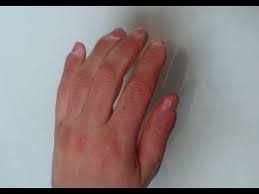 II stopień - sina skóra, pojawiają się pęcherze i występuje silny ból.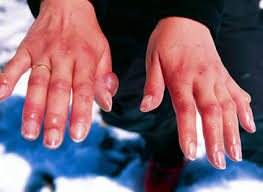 III stopień -sinoczarna skóra, widoczne obszary martwicy.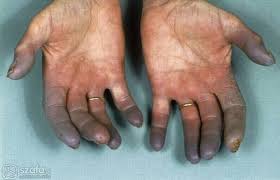 IV stopień - zamarznięte sztywne tkanki, w skrajnych sytuacjach kawałki tkanek mogą odpadać.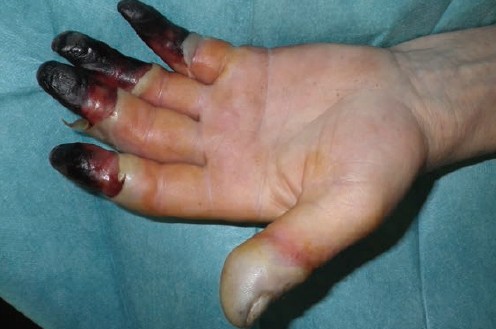 Postępowanie przypadku  wychłodzenia Poszkodowanego przenosimy do ciepłego pomieszczenia , mokre ubrania zmieniamy na suche, stopniowo rozgrzewamy okrywamy kocem, folią termiczna, ogrzewamy ciepłem własnego ciała lub ciepłymi obkładami,  jeśli osoba jest przytomna podajemy ciepłe a nie gorące napoje. W przypadku odmrożenia części ciała  stopniowo ogrzewamy zanurzając je w chłodnej wodzie i stopniowo dolewamy ciepłej wody. Potem stosujemy  na powierzchnie skóry luźny, jałowy suchy opatrunek. W przypadku III, IV stopnia odmrożenia udajemy się pogotowie ratunkowe.Link postępowanie w przypadku odmrożeniahttps://www.youtube.com/watch?v=wt0JeaUrsZkPamiętajmy w czasie wychłodzenia i odmrożenia nie podajemy i nie pijemy alkoholu. 